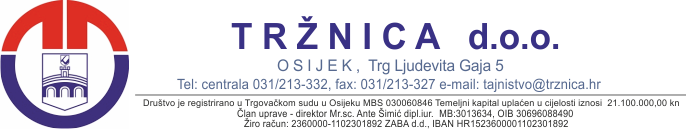 U Osijeku, 22. rujna 2016.g.svim zainteresiranim gospodarskim subjektimaPREDMET NABAVE: Izvođenje radova izgradnje parkirališta                      na k.č.br.5543/7, 5544 i 5542 u k.o. Osijekdostavlja seTočka 35. st.3. Dokumentacije za nadmetanje mijenja se i glasi:„Javno otvaranje ponuda izvršit će se u sjedištu Naručitelja 1. listopada 2016. godine, u 10,00 sati na adresi: Tržnica d.o.o. Osijek, Trg Ljudevita Gaja 5, u Službi pravnih, kadrovskih i općih poslova.“                                                                                                                       Za Naručitelja:                                                                                                              Ljerka Kujundžić, dipl.iur.